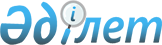 О внесении изменения в приказ Министра образования и науки Республики Казахстан от 20 марта 2015 года № 137 "Об утверждении Правил организации учебного процесса по дистанционным образовательным технологиям"Приказ и.о. Министра образования и науки Республики Казахстан от 25 января 2021 года № 34. Зарегистрирован в Министерстве юстиции Республики Казахстан 2 февраля 2021 года № 22225
      ПРИКАЗЫВАЮ:
      1. Внести в приказ Министра образования и науки Республики Казахстан от 20 марта 2015 года № 137 "Об утверждении Правил организации учебного процесса по дистанционным образовательным технологиям" (зарегистрирован в Государственном реестре нормативных правовых актов за № 10768, опубликован в информационно-правовой системе "Әділет" 12 июня 2015 года) следующее изменение:
      в Правилах организации учебного процесса по дистанционным образовательным технологиям:
      пункт 25 изложить в следующей редакции:
      "25. Для подготовки кадров в сфере педагогических наук, права, хореографии, инструментального исполнительства, авиационной техники и технологий, строительства, морской техники и технологий, здравоохранения, военного дела, ветеринарии в ОВПО при изучении дисциплин с использованием ДОТ предусматривается не более 20% от общего объема академических кредитов за весь период обучения.
      Для подготовки кадров по остальным направлениям подготовки кадров в ОВПО при изучении дисциплин с использованием ДОТ предусматривается не более 50% от общего объема академических кредитов за весь период обучения.". 
      2. Департаменту высшего и послевузовского образования Министерства образования и науки Республики Казахстан в установленном законодательством Республики Казахстан порядке обеспечить:
      1) государственную регистрацию настоящего приказа в Министерстве юстиции Республики Казахстан;
      2) размещение настоящего приказа на интернет-ресурсе Министерства образования и науки Республики Казахстан после его официального опубликования;
      3) в течение десяти рабочих дней после государственной регистрации настоящего приказа представление в Юридический департамент Министерства образования и науки Республики Казахстан сведений об исполнении мероприятий, предусмотренных подпунктами 1) и 2) настоящего пункта.
      3. Контроль за исполнением настоящего приказа возложить на курирующего вице-министра образования и науки Республики Казахстан.
      4. Настоящий приказ вводится в действие со дня его первого официального опубликования.
					© 2012. РГП на ПХВ «Институт законодательства и правовой информации Республики Казахстан» Министерства юстиции Республики Казахстан
				
      И.о Министра 

А. Аймагамбетов
